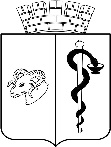 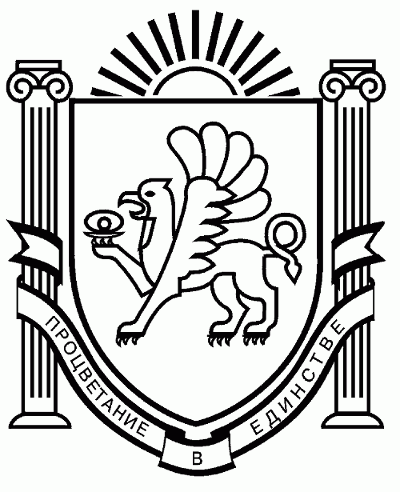 ЕВПАТОРИЙСКИЙ ГОРОДСКОЙ СОВЕТРЕСПУБЛИКИ КРЫМР Е Ш Е Н И ЕII созывСессия №3910.12.2021                                      г. Евпатория                                         №2-39/22О согласовании установки памятного знака – гусеничного минного заградителяВ соответствии со ст. 35  Федерального закона от 06.10.2003  № 131-ФЗ  «Об общих принципах организации местного самоуправления в Российской Федерации», Федеральным Законом от 09.10.1992 № 3612-1 «Основы законодательства Российской Федерации о культуре», Закон РФ от 14 января 1993 г. № 4292-1 "Об увековечении памяти погибших при защите Отечества", Законом Республики Крым от 21.08.2014     № 54-ЗРК «Об основах местного самоуправления в Республике Крым», Законом Республики Крым от 30.12.2015 № 197- ЗРК/2015 «Об увековечении памяти лиц, имеющих выдающиеся достижения и особые заслуги перед Республикой Крым, а также исторических событий», Положением о порядке размещения памятных объектов на территории городского округа Евпатории Республики Крым, утвержденным решением Евпаторийского городского совета от 21.08.2015 № 1-24/33, Уставом муниципального образования городской округ Евпатория Республики Крым, рассмотрев обращение ВрИО командира войсковой части 86863, майора И.Игонина, принимая во внимание решение комиссии по контролю за размещением памятных объектов на территории муниципального образования городской округ Евпатория Республики Крым (протокол от 18.08.2021 № 3), в целях увековечения памяти знаменательных исторических событий и выдающихся личностей на территории муниципального образования городской округ Евпатория, - городской совет РЕШИЛ:1. Согласовать установку памятного знака – гусеничного минного заградителя на подъезде к войсковой части 86863 по ул. 5 Авиагородок. Эскиз прилагается.2. Принять к сведению, что финансирование работ по установке и содержанию памятного знака производится за счет привлеченных средств инвесторов.	3. Настоящее решение вступает в силу со дня его принятия и подлежит обнародованию на официальном сайте Правительства Республики Крым – http://rk.gov.ru в разделе: муниципальные образования, подраздел – Евпатория, а также на официальном сайте муниципального образования городской округ Евпатория Республики Крым http://my-evp.ru, в разделе Документы, подраздел – Документы городского совета в информационно-телекоммуникационной сети общего пользования.4. Контроль за исполнением настоящего решения возложить на главу администрации города Евпатории Республики Крым Тихончука Р.Г.Врио председателяЕвпаторийского городского совета                                                Э.М. Леонова